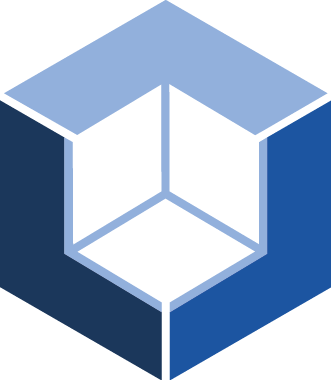 Open Data Cube Side MeetingDate: Wednesday, October 18, 2017Location: Holiday Inn - Rapid City, Room: Salon B/CTime: 10:00am to 11:00amObjective: Take the opportunity for a face-to-face discussion on a number of Data Cube topics with CEOS Agency participants. The meeting will focus on a few specific topics, with minimal charts and presentations. Brian Killough (NASA SEO) will lead and facilitate the discussions.Agenda:10:00 - 10:05	Review Meeting Agenda and Topics for Discussion10:05 - 10:15	Plans for GEO Plenary			- Four separate ODC side events (demonstrations)10:15 - 10:20	Future ODC Calendar of Events
			- Data Cubes for Big Earth Data Workshop: Oct 19-20 (ESRIN, Italy)			- GEO Plenary Side Events: Oct 23-24 (Washington, DC)			- Mexico Biodiversity Conference: Nov (TBD) 			- Pecora-20 Conference: Nov 13-16 (Sioux Falls, SD)			- APRSAF-24 Conference: Nov 13-17 (India) - George Dyke attending			- Big Data from Space Conference: Nov 28-30 (Toulouse, France)			- 2nd Annual ODC Technical Meeting: Feb 14-16 (GA, Canberra)			- IGARSS 2018: July 23-27 (Valencia, Spain) - session, training			- AGU 2018: Dec 10-14 (Washington, DC)10:20 - 10:35	Country Deployments Update			* Invite updates from meeting participants with country interactions10:35 - 10:50	Analysis-Ready Data (ARD) for the Data Cube			- Sentinel-2 needs and plans			- Sentinel-1 progress and plans10:50 - 11:00	Any Other Business (AOB) or Agency Reports			* Invite updates from meeting participants